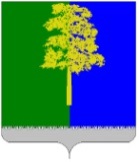 Муниципальное образование Кондинский районХанты-Мансийского автономного округа – ЮгрыАДМИНИСТРАЦИЯ КОНДИНСКОГО РАЙОНАПОСТАНОВЛЕНИЕНа основании постановления администрации Кондинского района                от 19 января 2012 года № 63 «Об утверждении Положения о порядке осуществления функций и полномочий учредителя муниципальных учреждений Кондинского района», администрация Кондинского района постановляет:1. Внести в постановление администрации Кондинского района                    от 09 января 2019 года № 2 «О резерве управленческих кадров для замещения целевых управленческих должностей в муниципальных учреждениях и на муниципальных предприятиях муниципального образования Кондинский район» следующие изменения:1.1. Пункт 5 постановления изложить в следующей редакции: «5. Контроль за выполнением постановления возложить на первого заместителя главы Кондинского района, курирующего вопросы кадровой политики.».1.2. Раздел 3 таблицы приложения 1 к постановлению изложить в следующей редакции:«».2. Обнародовать постановление в соответствии с решением Думы Кондинского района от 27 февраля 2017 года № 215 «Об утверждении Порядка опубликования (обнародования) муниципальных правовых актов и другой официальной информации органов местного самоуправления муниципального образования Кондинский район» и разместить на официальном сайте органов местного самоуправления Кондинского района. 3. Постановление вступает в силу после его обнародования.ки/Банк документов/Постановления 2024от 22 апреля 2024 года№ 423пгт. МеждуреченскийО внесении изменений в постановление администрации Кондинского района                              от 09 января 2019 года № 2 «О резерве управленческих кадров для замещения целевых управленческих должностей в муниципальных учреждениях и на муниципальных предприятиях муниципального образования Кондинский район»3. Учреждения спорта3. Учреждения спорта3. Учреждения спорта3.1.Директор муниципального автономного учреждения дополнительного образования спортивная школа Олимпийского резерва по дзюдо13.2.Директор муниципального бюджетного учреждения дополнительного образования Спортивная школа олимпийского резерва по биатлону13.3.Директор муниципального бюджетного учреждения дополнительного образования Районная спортивная школа1Исполняющий обязанности главы районаА.И.Уланов